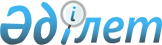 Павлодар облысы әкімдігінің 2005 жылғы 4 сәуірдегі "Жергілікті деңгейде мүгедектерді әлеуметтік қолдау жөніндегі кейбір мәселелер туралы" N 110/3 қаулысына өзгерістер мен толықтырулар енгізу туралы
					
			Күшін жойған
			
			
		
					Павлодар облысы әкімиятының 2007 жылғы 7 ақпандағы N 36/2 қаулысы. Павлодар облысының әділет департаментінде 2007 жылғы 28 ақпанда N 3082 тіркелді. Күші жойылды - Павлодар облыстық әкімдігінің 2014 жылғы 17 шілдедегі N 245/7 қаулысымен      Ескерту. Күші жойылды - Павлодар облыстық әкімдігінің 17.07.2014 N 245/7 қаулысымен.

      Қазақстан Республикасының 2001 жылғы 23 қаңтардағы "Қазақстан Республикасындағы жергiлiктi мемлекеттiк басқару туралы"  Заңының  27-бабы 2-тармағына сәйкес облыс    әкiмдiгi ҚАУЛЫ ЕТЕДI: 

      Павлодар облысы әкiмдiгiнiң 2005 жылғы 4 сәуiрдегi "Жергiлiктi деңгейде мүгедектердi әлеуметтiк қолдау жөнiндегi кейбiр мәселелер туралы" N 110/3  қаулысына  мынадай өзгерiстер   мен толықтырулар   енгiзiлсiн: 

      осы қаулымен бекiтiлген Мүгедектерге санаторлық-курорттық емделу жөнiндегi жеңiлдiктер, әлеуметтiк төлемдер беру тәртiбi туралы нұсқаулығында: 

      4-тармағының 2-тармақшасындағы: 

      "89675" және "44310" деген сандар тиiсiнше "95056" және "46969" деген сандармен  ауыстырылсын; 

      "кейiннен тұтыну бағалар индексiн пайдаланумен" деген сөздермен толықтырылсын; 

      5-тармағының: 

      2-тармақшасы "азаматтарды тiркеу кiтабы (көшiрме)" деген сөздермен толықтырылсын; 

      3-тармақшасы "азаматтарды тiркеу кiтабы (көшiрме), Бiрыңғай ұлттық тестiлеу сертификатының көшiрмесi" деген сөздермен толықтырылсын;  

      осы қаулымен бекiтiлген Мүгедек балаларды үйде тәрбиелейтiн және оқытатын отбасыларына жәрдемақы тағайындау және төлеу тәртiбi туралы нұсқаулығының: 

      14-тармағының 6-тармақшасында "тоқсан сайын" деген сөздер алынып тасталсын.        Облыс әкiмi Қ. Нұрпейiсов 
					© 2012. Қазақстан Республикасы Әділет министрлігінің «Қазақстан Республикасының Заңнама және құқықтық ақпарат институты» ШЖҚ РМК
				